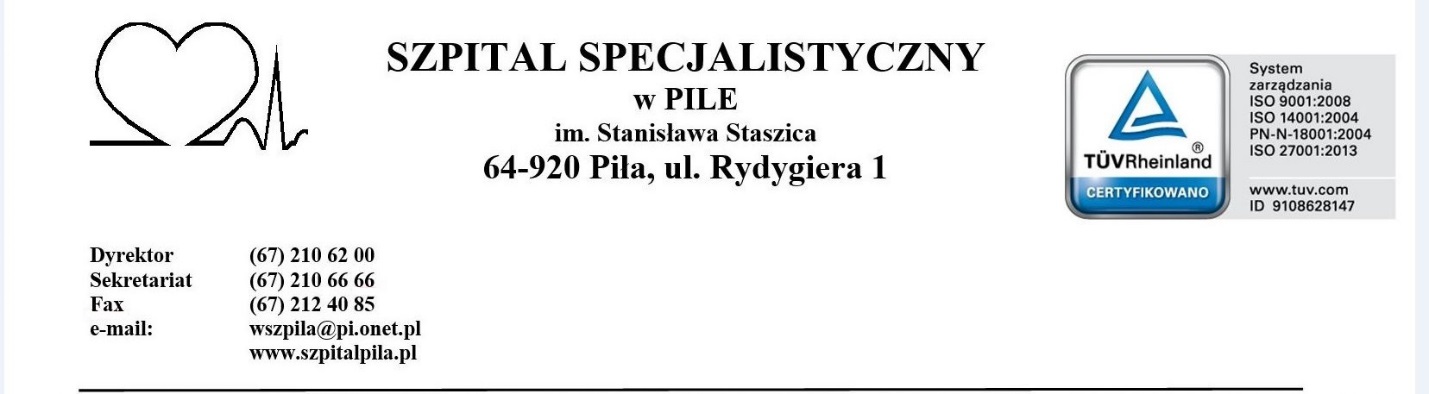 Piła, 29.11.2019 r.NZP.IV-240/52/19/ZOZAPYTANIE OFERTOWE„DOSTAWA MATERIAŁÓW KONTROLNYCH DO SPRAWDZIANÓW ZEWNĘTRZNEJ OCENY JAKOŚCI” Szpital Specjalistyczny w Pile im. Stanisława Staszica 64-920 Piła, ul. Rydygiera 1tel. (067) 210 62 07REGON 002161820; NIP 764-20-88-098http://szpitalpila.pl/Postępowanie prowadzone jest na podstawie § 8 Regulaminu postępowania w sprawach o zamówienia publiczne, który stanowi załącznik do zarządzenia nr 89/2016 Dyrektora Szpitala Specjalistycznego w Pile im. Stanisława Staszica z dnia 06.09.2016 r.Przedmiotem zamówienia jest sukcesywna dostawa materiałów diagnostycznych dla laboratorium mikrobiologicznego i analitycznego Szpitala Specjalistycznego w Pile – z podziałem na:materiały kontrolne do sprawdzianów zewnętrznej oceny jakości:- leki i narkotyki w moczu- przesiew),   odczyn Biernackiego - metoda manualna,- krew w kale;materiały kontrolne do oceny morfologii: komórek szpiku i rozmazu krwi obwodowej;   materiały kontrolne do  hodowli i wykrywania toksyn - clostridium difficile.Szczegółowy zakres zamówienia określa załącznik nr 2 będący jednocześnie formularzem cenowym.Przedmiot zamówienia musi spełniać wymagania określone w ustawie z dnia 20 maja 
2010 r. o wyrobach medycznych (Dz.U.2019.175 t.j. z dnia 2019.01.30). Wykonawca jest odpowiedzialny za jakość, zgodność z warunkami technicznymi                                         i jakościowymi opisanymi dla przedmiotu zamówienia. Wymagana jest należyta staranność przy realizacji zobowiązań umowy.Dostawa przedmiotu zamówienia odbywać się będzie do Zakładu Diagnostyki Laboratoryjnej Szpitala Specjalistycznego w Pile w godzinach od 7:30 do 14:30 za wyjątkiem dni ustawowo wolnych od pracy własnym transportem lub za pośrednictwem firmy kurierskiej na własny koszt i ryzyko po uprzednim zamówieniu oraz niezwłocznie potwierdzoneWykonawca dołączy instrukcję stosowania w języku polskim oraz certyfikat jakości do każdego zamówienia.Zamówienie będzie realizowane sukcesywnie przez 12 miesięcy od daty podpisania umowy. Umowa wygasa z chwila wyczerpania kwoty nominalnej lub upływu okresu, na który została zawarta.Dostawy częściowe odbywać się będą zgodnie z potrzebami Szpitala w terminach i na zasadach określonych szczegółowo we wzorze umowy.Termin płatności wynosi 60 dni od daty doręczenia faktury VAT Zamawiającemu na podstawie Ustawy z dnia 8 marca 2013 r o terminach zapłat w transakcjach handlowych (Dz.U.2019.118 t.j. z dnia 2019.01.21) ze względu na specyfikę rozliczeń z Narodowy Funduszem Zdrowia za wykonanie świadczeń zdrowotnych.wypełniony i podpisany załącznik nr 1 – formularz ofertowy,wypełniony i podpisany załącznik nr 2 – formularz cenowy, aktualny odpis z właściwego rejestru lub z centralnej ewidencji i informacji o działalności gospodarczej, jeżeli odrębne przepisy wymagają wpisu do rejestru lub ewidencji,oświadczenie (zał. nr 5) Wykonawcy, że posiada dla zaoferowanych produktów:dokumenty świadczące o jakości wyrobów,dokumenty świadczące o dopuszczeniu oferowanych produktów do użytku w Polsce, zgodnie za ustawą o wyrobach medycznych,świadectwo wiarygodności dystrybutora,oraz, że udostępni dane dokumenty na każde żądanie Zamawiającego.katalog lub folder lub opis przedmiotu oferowanego wyrobu potwierdzające spełnianie wymaganych przez Zamawiającego parametrów, określonych w Załącznika Nr 2 (w języku polskim). W przypadku, gdy na podstawie żadnego z w/w dokumentów nie można potwierdzić oferowanych parametrów, Wykonawca winien dołączyć do oferty oświadczenie producenta lub autoryzowanego przedstawiciela w Polsce potwierdzające, że oferowany asortyment posiada parametry zgodnie z zapytaniem ofertowym,w przypadku, gdy umocowanie osoby podpisującej ofertę nie wynika z właściwego rejestru, należy dołączyć pełnomocnictwo do reprezentowania Wykonawcy w postępowaniu o udzielenie zamówienia albo reprezentowania w tym postępowaniu i zawarcia umowy, podpisane przez osoby do tego umocowane zgodnie z odpisem z właściwego rejestru lub z centralnej ewidencji i informacji o działalności gospodarczej. Wykonawca może złożyć tylko jedną ofertę w języku polskim.Zamawiający w toku badania i oceny ofert, w przypadku powstania jakichkolwiek wątpliwości, zastrzega sobie prawo do żądania od Wykonawców wyjaśnień dotyczących treści złożonych ofert oraz złożenia dodatkowych dokumentów.W imieniu Zamawiającego postępowanie prowadzi Katarzyna Szałowicz tel. 67/ 21 06 298; która to osoba jest upoważniona do kontaktów z Wykonawcami.Zamawiający zastrzega sobie prawo do zmiany lub odwołania niniejszego postępowania oraz unieważnienia postępowania na każdym etapie bez podania przyczyny.Wykonawcy zainteresowani niniejszym postępowaniem mogą zadawać pytania dotyczące
 niniejszego postępowania, na które Zamawiający niezwłocznie odpowie i umieści informację na platformie zakupowej.Przy wyborze oferty Zamawiający będzie się kierował kryterium: cena – 100% Ofertę za pośrednictwem platformy zakupowej wraz z potwierdzeniem spełniania warunków (załącznik nr 2) należy złożyć nie później niż do dnia 06.12.2019 r. do godz. 1200Otwarcie ofert odbędzie się w dniu 06.12.2019 r. o godz. 1205Zamawiający zastrzega sobie prawo przesunięcia terminu składania i otwarcia ofert.Termin związania ofertą wynosi 30 dni od upływu terminu składania ofert.Wykonawca, który złożył ofertę najkorzystniejszą będzie zobowiązany do podpisania umowy wg wzoru (załącznik nr 3) przedstawionego przez Zamawiającego i na określonych w niej warunkach, w miejscu i terminie wyznaczonym przez Zamawiającego.Załączniki:załącznik nr 1 – formularz ofertowy;załącznik nr 2 – formularz cenowy;załącznik nr 3 – wzór umowy;załącznik nr 4 – wzór oświadczenia;załącznik nr 5 – informacja RODO.Załącznik nr 1 do zapytania ofertowegoFORMULARZ OFERTOWYOświadczamy, że zapoznaliśmy się z opisem przedmiotu zamówienia i nie wnosimy do niego żadnych uwag oraz uzyskaliśmy konieczne informacje i wyjaśnienia niezbędne do przygotowania oferty.Oświadczamy, że czujemy się związani ofertą na czas wskazany w specyfikacji istotnych warunków zamówienia, tj. przez okres 30 dni, licząc od upływu składania ofert.Oświadczamy, że zapoznaliśmy się z projektem umowy i nie wnosimy zastrzeżeń, co do jej treści.Oświadczamy, że cena brutto podana w niniejszym formularzu zawiera wszystkie koszty wykonania zamówienia, jakie ponosi Zamawiający w przypadku wyboru niniejszej oferty.Oświadczamy, iż powyższe zamówienie:*1) w całości zrealizujemy sami;2) zrealizujemy przy udziale podwykonawcy (wpisać dane podwykonawcy w celu spełnienia warunków udziału w postępowaniu lub wpisać część przedmiotu zamówienia, którą będzie realizował podwykonawca w przypadku, gdy wykonawca samodzielnie spełnia warunki udziału w postępowaniu): ……………………………………………………………………………………………………………………………………………………..………….…………………………………………………………………………………………………………………………………………………..……………..Załącznikami do niniejszej oferty są:………………………………………………………………………………………………………………….………………………………………………………………………………………………………………….………………………………………………………………………………………………………………….………………………………………………………………………………………………………………….………………………………………………………………………………………………………………….………………………………………………………………………………………………………………….Oferta została złożona na ....... zapisanych i kolejno ponumerowanych oraz podpisanych stronach.		 dnia 			        …………………………………………………………….podpis osoby uprawnionej do składania oświadczeń woli w imieniu Wykonawcy* niepotrzebne skreślić.Załącznik nr 3 do zapytania ofertowegoUmowa - ProjektUMOWA Nr…… 2019/ZP                                                       zawarta w Pile w dniu………………2019 rokupomiędzy:Szpitalem Specjalistycznym w Pile im. Stanisława Staszica 64-920 Piła, ul. Rydygiera 1wpisanym do Krajowego Rejestru Sądowego KRS 0000008246 - Sąd Rejonowy Nowe Miasto i Wildaw Poznaniu, IX Wydział Gospodarczy Krajowego Rejestru SądowegoREGON: 001261820	NIP: 764-20-88-098który reprezentuje:Wojciech Szafrański - Dyrektorzwanym dalej „Zamawiającym"awpisanym do Krajowego Rejestru Sądowego KRS 	 - Sąd Rejonowy w 	, 	 WydziałuGospodarczego Krajowego Rejestru Sądowego, kapitał zakładowy w wysokości	złREGON: 		NIP: 	który reprezentuje:wpisanym do rejestru osób fizycznych prowadzących działalność gospodarczą Centralnej EwidencjiInformacji o Działalności Gospodarczej Rzeczypospolitej Polskiej (CEIDG)REGON: 		NIP: 	który reprezentuje:zwanym dalej „Wykonawcą”, którego oferta została przyjęta w postępowaniu o udzielenie zamówienia publicznego na § 8 Regulaminu udzielania zamówień publicznych, który stanowi załącznik do zarządzenia nr 67/2019 Dyrektora Szpitala Specjalistycznego w Pile im. Stanisława Staszica z dnia 08.05.2019 r. prowadzonego pod hasłem „DOSTAWA MATERIAŁÓW KONTROLNYCH DO SPRAWDZIANÓW ZEWNĘTRZNEJ OCENY JAKOŚCI” (postępowanie nr NZP.IV-240/47/52/ZO) o następującej treści:§ 1Umowa dotyczy sukcesywnego zaopatrywania Zamawiającego przez Wykonawcę w materiały kontrolne do sprawdzianów zewnętrznej oceny jakości dla laboratorium analitycznego, w cenach i ilościach zgodnie ze złożoną ofertą, którego formularz asortymentowo - cenowy stanowi załącznik nr 2 do niniejszej umowy.§ 2Wykonawca zobowiązuje się przenosić na rzecz Zamawiającego towar określony w umowie i wydawać mu go w sposób w niej określony.§ 3Zamawiający zobowiązuje się odbierać towar i płacić Wykonawcy w sposób określony w niniejszej umowie.§ 4 CENA TOWARUCeny jednostkowe przedmiotu umowy, o którym mowa w § 1, obejmują jego wartość, wszystkie określone prawem podatki, opłaty celne i graniczne oraz inne koszty związane z realizacją umowy, w tym koszty transportu do siedziby Zamawiającego. Ceny podane w załączniku nr 1 nie mogą ulec podwyższeniu w okresie obowiązywania niniejszej umowy.Wartość przedmiotu umowy wynosi:Zadanie....netto:	(słownie:	)VAT:	brutto:	(słownie:	)§ 5WARUNKI PŁATNOŚCIZamawiający zapłaci za dostawę każdej partii towaru. Zapłata nastąpi na podstawie faktury wystawionej przez Wykonawcę i dowodu potwierdzającego dostawę.Zapłata nastąpi przelewem na konto Wykonawcy nie później niż w ciągu 60 dni od daty doręczenia faktury Zamawiającemu. W przypadku błędnie sporządzonej faktury VAT w tym braku na fakturze zapisów, o których mowa w § 12 niniejszej umowy, termin płatności ulegnie odpowiedniemu przesunięciu o czas, w którym doręczono prawidłowo sporządzoną fakturę.Za datę zapłaty uważa się dzień obciążenia rachunku bankowego Zamawiającego.§ 6DOSTAWA TOWARUWykonawca zobowiązuje się do sukcesywnego dostarczania przedmiotu umowy do Zakładu Diagnostyki Laboratoryjnej Szpitala Specjalistycznego w Pile od poniedziałku do piątku w godzinach 7:30 do 14:30, za wyjątkiem dni ustawowo wolnych od pracy, własnym transportem lub za pośrednictwem firmy kurierskiej na własny koszt i ryzyko. Dostawa realizowana będzie sukcesywnie w okresie trwania umowy po wcześniejszym pisemnym zamówieniu opatrzonym podpisem Dyrektora lub upoważnionego Zastępcy Dyrektora Szpitala Specjalistycznego w Pile, określającym ilość i rodzaj zamawianego towaru.Wykonawca zobowiązuje się do dostarczenia przedmiotu umowy o odpowiedniej jakości i ilości zgodnie z harmonogramem dostaw ściśle ustalonym przez firmę kontrolującą.Jeżeli w dostarczonej partii towaru Zamawiający stwierdzi wady jakościowe, ilościowe lub niezgodność z zamówieniem niezwłocznie zawiadomi o tym Wykonawcę, który wymieni towar na wolny od wad w ciągu 6 dni roboczych od daty zawiadomienia, nie obciążając Zamawiającego kosztami wymiany.Dostarczenie przedmiotu umowy w inne miejsce niż wskazane w umowie lub podpisanie odbioru przez nieupoważnionego pracownika Zamawiającego będzie traktowane jak niedostarczenie towaru.Zamawiający zastrzega sobie możliwość zwiększenia ilości pozycji asortymentowych, przy jednoczesnym zmniejszeniu ilości innych pozycji asortymentowych. W ramach niniejszej umowy zamówienie podstawowe stanowi 70% asortymentu wskazanego w Załączniku nr 1 do umowy, jako ilości szacunkowe/średnie ilości, przy zachowaniu ogólnej wartości zamówienia zastrzeżonej dla Wykonawcy w niniejszej umowie.W przypadku zaprzestania produkcji przedmiotu zamówienia przez producenta Wykonawca zobowiązany jest do dostarczenia produktu zamiennego o parametrach tożsamych lub jakościowo lepszego, w cenie produktu zaoferowanego w ofercie.W przypadku, gdy Wykonawca nie dostarczy przedmiotu umowy w terminie określonym w § 6 ust. 3 Zamawiający zastrzega sobie prawo dokonania zakupu interwencyjnego od innego dostawcy w ilościach i asortymencie niezrealizowanej w terminie dostawy.W przypadku zakupu interwencyjnego zmniejsza się odpowiednio wielkość przedmiotu umowy oraz wartość umowy o wielkość tego zakupu.W przypadku zakupu interwencyjnego Wykonawca zobowiązany jest do zwrotu Zamawiającemu różnicy pomiędzy ceną zakupu interwencyjnego i ceną dostawy oraz kary umownej za zwłokę w wysokości określonej w § 8 ust. 1.Zamawiający może odmówić odbioru przedmiotu umowy lub jego części w przypadku, gdy będzie w stanie niekompletnym, wadliwy, bądź stan techniczny jego zewnętrznych opakowań lub opakowań zbiorczych będzie wskazywał na powstanie jego uszkodzenia.Wykonawca zobowiązany jest na żądanie Zamawiającego do dostarczenia przy dostawie partii towaru, aktualnych świadectw dopuszczenia do obrotu medycznego, atestów, gwarancji, itp. w języku polskim, które potwierdzają, że przedmiot umowy spełnia wszelkie wymogi w zakresie bezpieczeństwa.§ 7Osobą odpowiedzialna za realizację niniejszej umowy ze strony Zamawiającego jest: Kierownik Zakładu Diagnostyki Laboratoryjnej   tel. 67 210 65 20Osobą odpowiedzialną za realizację niniejszej umowy ze strony Wykonawcy jest:        ……………………………………………………………………. tel. ……………………………………………….§ 8KARY UMOWNEW przypadku nie dostarczenia przedmiotu umowy, o którym mowa w § 1,w terminie określonym w § 6 ust. 3, a także w przypadku naruszeń postanowień § 6 ust. 4 i 5. Wykonawca zapłaci Zamawiającemu karę umowną w wysokości 1% wartości brutto faktury za daną dostawę za każdy dzień zwłoki jednak nie więcej niż 20% wartości brutto faktury za daną dostawę za każdy dzień zwłoki jednak nie więcej niż 20% wartości brutto faktury za daną dostawęW przypadku odstąpienia od umowy z winy Wykonawcy lub Zamawiającego druga strona może dochodzić od strony winnej kary umownej w wysokości 10% wartości brutto niezrealizowanej części umowy.Jeżeli wysokość szkody przekracza wysokość kary umownej, Zamawiający zastrzega sobie prawo dochodzenia na drodze sądowej odszkodowania przekraczającego wysokość kary.§ 9ODSTĄPIENIE OD UMOWYZamawiający może odstąpić od umowy lub jej części, z przyczyn leżących po stronie Wykonawcy w szczególności w przypadkach:nienależytego wykonywania postanowień niniejszej umowy,stwierdzenie przez Zamawiającego wady fizycznej lub prawnej przedmiotu umowy,zgłoszenia przez Zamawiającego dwóch reklamacji złożonych na dostarczony przez Wykonawcę  przedmiot zamówienia,dostarczania przez Wykonawcę przedmiotu innego niż wskazany w ofercie,opóźnienie za dane dostawy przedmiotu zamówienia przekraczającą 20 dni.W razie wystąpienia istotnej zmiany okoliczności powodującej, że wykonanie umowy nie leży w interesie publicznym, czego nie można było wcześniej przewidzieć w chwili zawarcia umowy, Zamawiający może odstąpić od umowy w terminie 30 dni od powzięcia wiadomości o powyższych okolicznościach. W takim przypadku Wykonawca może żądać jedynie wynagrodzenia należnego z tytułu wykonania części umowy.§ 10Umowa zostaje zawarta na okres od dnia	2019 roku do	2020 roku. W przypadku, gdy w danym terminie umowa nie zostanie wyczerpana wartościowo, okres jej obowiązywania ulega wydłużeniu do dnia realizacji pełnej kwoty nominalnej.§ 11ZMIANY DO UMOWYZmiana postanowień niniejszej umowy może nastąpić za zgodą obu stron wyrażoną na piśmie pod rygorem nieważności z zastrzeżeniem ust. 2.Niedopuszczalna jest zmiana postanowień niniejszej umowy w stosunku do treści oferty na podstawie, której dokonano wyboru Wykonawcy chyba, że konieczność wprowadzenia takich zmian wynika z uwarunkowań zewnętrznych niezależnych od stron umowy, a zmiana jest nieistotna w stosunku do treści oferty.Zamawiający dopuszcza możliwość zmiany zapisów umowy w następującym zakresie:zmian wynikających z przekształceń własnościowych,zaproponowania przez Wykonawcę produktu zamiennego o parametrach tożsamych lub jakościowo lepszego, w szczególności w przypadku zaprzestania produkcji lub dystrybucji produktów będących przedmiotem dostawy, wycofania tych produktów z obrotu, w tym na podstawie decyzji właściwych władz,zmiany numeru katalogowego produktu lub nazwy własnej produktu – przy zachowaniu jego parametrów;wystąpienia przejściowego braku produktu z przyczyn leżących po stronie producenta przy jednoczesnym dostarczeniu produktu zamiennego o parametrach nie gorszych od produktu objętego umową,zmian organizacyjno-technicznych, zmiany adresu Wykonawcy,zmiany terminu realizacji zamówienia w sytuacji, gdy zmiana ta wynika z przyczyn niezależnych od Wykonawcy,zmiany sposobu konfekcjonowania,zmiany osób odpowiedzialnych za realizację umowy w przypadku zaistnienia okoliczności, których nie można było przewidzieć w chwili zawarcia umowy.nie wyczerpania kwoty maksymalnego zobowiązania Zamawiającego, o której mowa w § 4 ust. 3 Umowy przed upływem terminu, o którym mowa w § 10 Umowy – poprzez wydłużenie terminu obowiązywania Umowy maksymalnie o 6 miesięcy, ale nie dłużej niż do czasu wyczerpania kwoty maksymalnego zobowiązania Zamawiającego;okresowych obniżek cen produktów objętych Umową, w przypadku ustalenia cen promocyjnych przez producenta,zmian wynikających z przepisów ustawy Prawo zamówień publicznych,zwiększenia maksymalnie o 10% kwoty maksymalnego zobowiązania Zamawiającego, o której mowa w § 4 ust. 3 Umowy,Powyższe zmiany nie mogą być niekorzystne dla Zamawiającego.Zmiany Umowy wskazane w ust. 3 pkt. h, i, nie będą powodowały konieczności podpisania aneksu do Umowy.W przypadku zaistnienia którejkolwiek z okoliczności, określonych w ust. 3, Wykonawca zobowiązany będzie przedłożyć wraz z prośbą o zmianę Umowy, dokumenty potwierdzające zasadność takiej zmiany.§ 12Wykonawca zobowiązany jest umieścić na fakturze zapis: „Wierzytelności, jakie mogą powstać przy realizacji niniejszej umowy u Wykonawcy w stosunku do Zamawiającego nie mogą być przedmiotem ich dalszej sprzedaży, jak również cesji lub przelewu bez pisemnej zgody Zamawiającego" oraz zapis: „Sprzedaż dotyczy wykonania umowy nr	/2019/ZP z dnia	r."§ 13W sprawach nieuregulowanych niniejszą umową mają zastosowanie przepisy kodeksu cywilnego, ustawy Prawo zamówień publicznych oraz inne obowiązujące przepisy prawne.§ 14Ewentualne spory wynikłe na tle realizacji niniejszej umowy rozstrzygać będzie sąd właściwy dla siedziby Zamawiającego, po uprzednim dążeniu stron do ugodowego załatwienia sporu.§ 15Umowę sporządzono w dwóch jednobrzmiących egzemplarzach, po jednym dla każdej ze stron.ZAMAWIAJĄCY                                                                          WYKONAWCAZałącznik nr 1 do umowyZałącznik nr 4 do zapytania ofertowego…………………, ………………………………Nazwa i adres Wykonawcy:OŚWIADCZENIEOświadczam, że posiadam dla zaoferowanych w post. NZP.IV-240/52/19/ZO produktów:dokumenty świadczące o jakości wyrobów,dokumenty świadczące o dopuszczeniu oferowanych produktów do użytku w Polsce, zgodnie za ustawą o wyrobach medycznych,świadectwo wiarygodności dystrybutora,udostępnię ww. dokumenty (w terminie max. 3 dni roboczych) na każde żądanie Zamawiającego.Dołączę certyfikat jakości oraz instrukcję stosowania w języku polskim do każdego zamówienia.…………………………………………………………………………….(podpis osoby uprawnionej do składania oświadczeń woli w imieniu Wykonawcy)						Załącznik nr 5 do zapytania ofertowegoInformacja RODOZgodnie z art. 13 ust. 1 i 2 rozporządzenia Parlamentu Europejskiego i Rady (UE) 2016/679 z dnia 27 kwietnia 2016 r. w sprawie ochrony osób fizycznych w związku z przetwarzaniem danych osobowych i w sprawie swobodnego przepływu takich danych oraz uchylenia dyrektywy 95/46/WE (ogólne rozporządzenie o ochronie danych) (Dz. Urz. UE L 119 z 04.05.2016, str. 1), dalej „RODO”, informuję, że:administratorem Pani/Pana danych osobowych jest Szpital Specjalistyczny w Pile im. Stanisława Staszica, ul. Rydygiera 1; 64-920 Piłainspektorem ochrony danych osobowych w Szpitalu jest Pan Piotr Musiał, kontakt: tel. 67 2106295, e-mail: iod@szpitalpila.pl, siedziba: pokój H021 na niskim parterze budynku „H”;Pani/Pana dane osobowe przetwarzane będą w celu związanym z postępowaniem o udzielenie zamówienia publicznego prowadzonym w trybie przetargu nieograniczonego;odbiorcami Pani/Pana danych osobowych będą osoby lub podmioty, którym udostępniona zostanie dokumentacja postępowania w oparciu o art. 8 oraz art. 96 ust. 3 ustawy z dnia 29 stycznia 2004 r. – Prawo zamówień publicznych (Dz. U. z 2017 r. poz. 1579 i 2018), dalej „ustawa Pzp”;  Pani/Pana dane osobowe będą przechowywane, zgodnie z art. 97 ust. 1 ustawy Pzp, przez okres 4 lat od dnia zakończenia postępowania o udzielenie zamówienia, a jeżeli czas trwania umowy przekracza 4 lata, okres przechowywania obejmuje cały czas trwania umowy, umowy 10 lat od dnia rozwiązania umowy;obowiązek podania przez Panią/Pana danych osobowych bezpośrednio Pani/Pana dotyczących jest wymogiem ustawowym określonym w przepisach ustawy Pzp, związanym z udziałem w postępowaniu o udzielenie zamówienia publicznego; konsekwencje niepodania określonych danych wynikają z ustawy Pzp;  w odniesieniu do Pani/Pana danych osobowych decyzje nie będą podejmowane w sposób zautomatyzowany, stosowanie do art. 22 RODO;posiada Pani/Pan:na podstawie art. 15 RODO prawo dostępu do danych osobowych Pani/Pana dotyczących;na podstawie art. 16 RODO prawo do sprostowania Pani/Pana danych osobowych;na podstawie art. 18 RODO prawo żądania od administratora ograniczenia przetwarzania danych osobowych z zastrzeżeniem przypadków, o których mowa w art. 18 ust. 2 RODO;  prawo do wniesienia skargi do Prezesa Urzędu Ochrony Danych Osobowych, gdy uzna Pani/Pan, że przetwarzanie danych osobowych Pani/Pana dotyczących narusza przepisy RODO;nie przysługuje Pani/Panu:w związku z art. 17 ust. 3 lit. b, d lub e RODO prawo do usunięcia danych osobowych;prawo do przenoszenia danych osobowych, o którym mowa w art. 20 RODO;na podstawie art. 21 RODO prawo sprzeciwu, wobec przetwarzania danych osobowych, gdyż podstawą prawną przetwarzania Pani/Pana danych osobowych jest art. 6 ust. 1 lit. c RODO.ZamawiającyTryb postępowaniaPrzedmiot zamówieniaTermin wykonania zamówienia oraz warunki płatnościWykonawca załączy do oferty następujące dokumenty:Pozostałe wymagania dotyczące złożenia oferty i dokumentówKryteria oceny:Miejsce, termin składania i otwarcia ofertTermin związania ofertąPrzedmiot zamówienia„DOSTAWA MATERIAŁÓW KONTROLNYCH DO SPRAWDZIANÓW ZEWNĘTRZNEJ OCENY JAKOŚCI”ZamawiającySzpital Specjalistyczny w Pile im. Stanisława Staszica64–920 Piła, ul. Rydygiera 1Oferent – pełna nazwa Oferenta,adres,tel., fax.NIPREGONe-mailOferowana wartośćza wykonaniezadanie(podlega ocenie)    wartość brutto: …………………………………………………………………………….słownie:………………………………………………………………………………………….              ………………………………………………………………………………………….Termin płatności60 dniTermin realizacji zamówienia12 miesięcy od daty podpisania umowyImiona, Nazwiska, osób upoważnionych do podpisania umowy(zgodnie z ustanowioną zasadą reprezentacji)ZOBOWIĄZANIA W PRZYPADKU PRZYZNANIA ZAMÓWIENIA:zobowiązujemy się do zawarcia umowy w miejscu i terminie wyznaczonym przez Zamawiającego;osoby które będą zawierały umowę ze strony Wykonawcy: .......................................................................................................................................................................          e-mail:………...……........……………………………..……....….tel....................................................………………..;osobą odpowiedzialną za realizację umowy jest:.......................................................................................................................................................................         e-mail:………...……........……………………………..……....….tel....................................................………………..;ZOBOWIĄZANIA W PRZYPADKU PRZYZNANIA ZAMÓWIENIA:zobowiązujemy się do zawarcia umowy w miejscu i terminie wyznaczonym przez Zamawiającego;osoby które będą zawierały umowę ze strony Wykonawcy: .......................................................................................................................................................................          e-mail:………...……........……………………………..……....….tel....................................................………………..;osobą odpowiedzialną za realizację umowy jest:.......................................................................................................................................................................         e-mail:………...……........……………………………..……....….tel....................................................………………..;L.p.AsortymentJm.Cena jedn. netto zł.1234